Formulário de Apresentação de PropostasIdentificação do/a ProponenteNome: ___________________________________________________ | Turma: ____ | Ano: ____ | N.º ____Tipo de participação:  A título individual 	 Coletiva	  Em representação da Associação de EstudantesProposta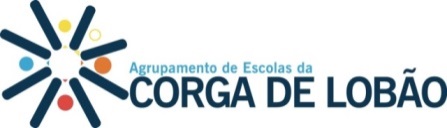   Orçamento Participativo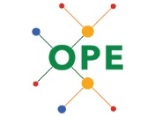 Área (s) de Intervenção:Valor estimado (€)Descrição Pormenorizada da Proposta:Destinatários:DataAssinatura_____ / _____ / __________________________________________